Работы студентов факультетов«Школьного университета самоопределения»Тьюторы: Кабренюк Е. А.Кузяева Э. Н.Куляпин А. С.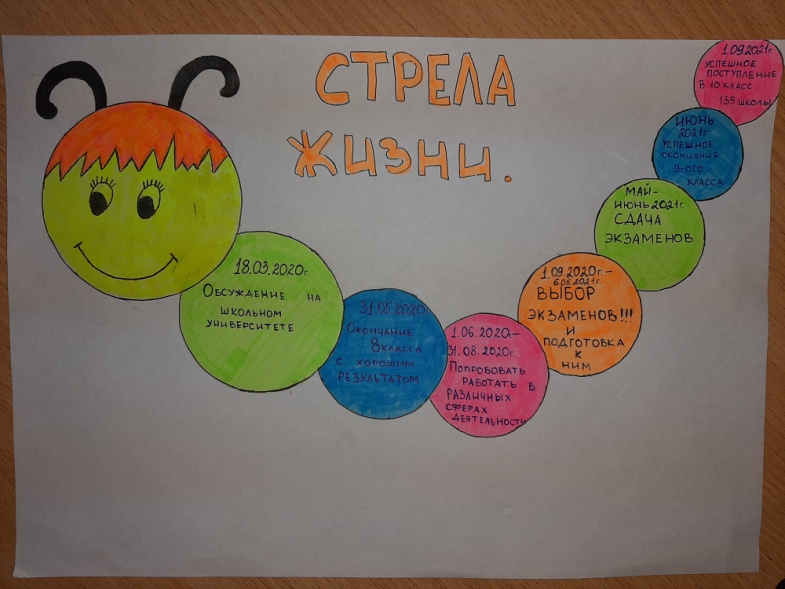 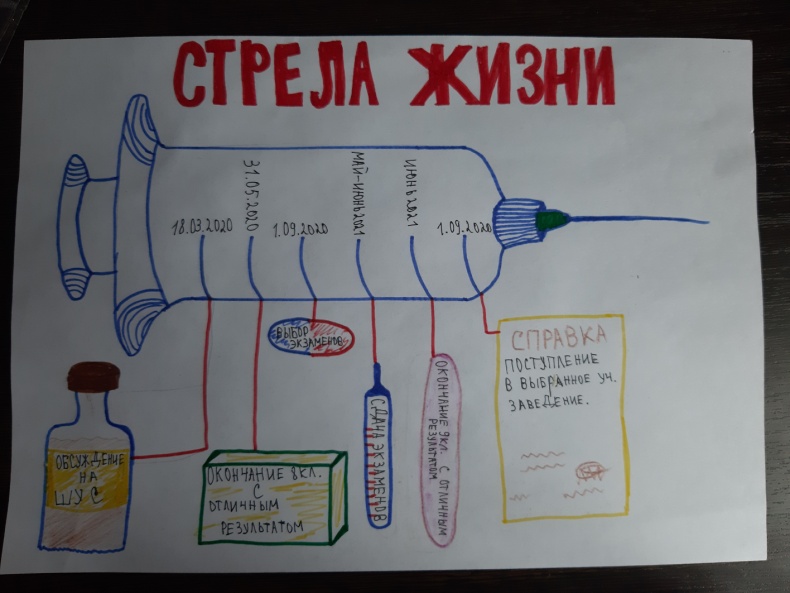 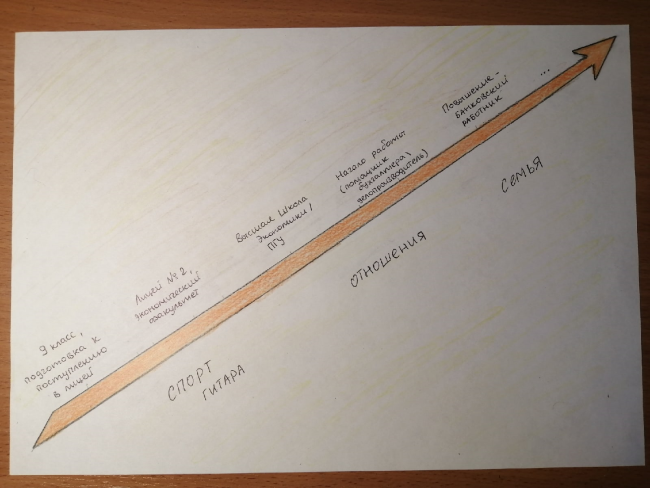 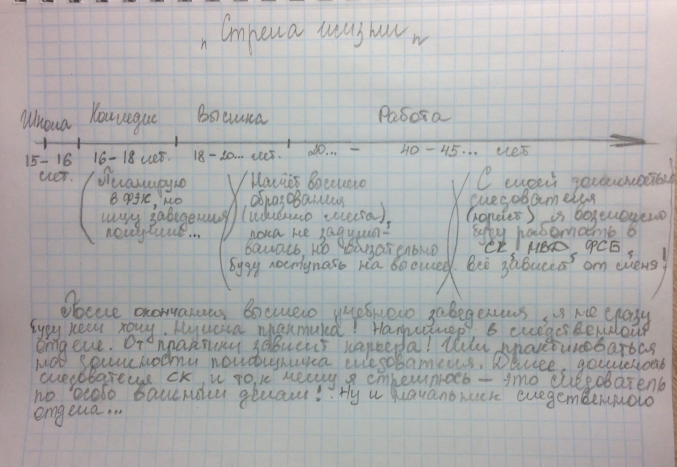 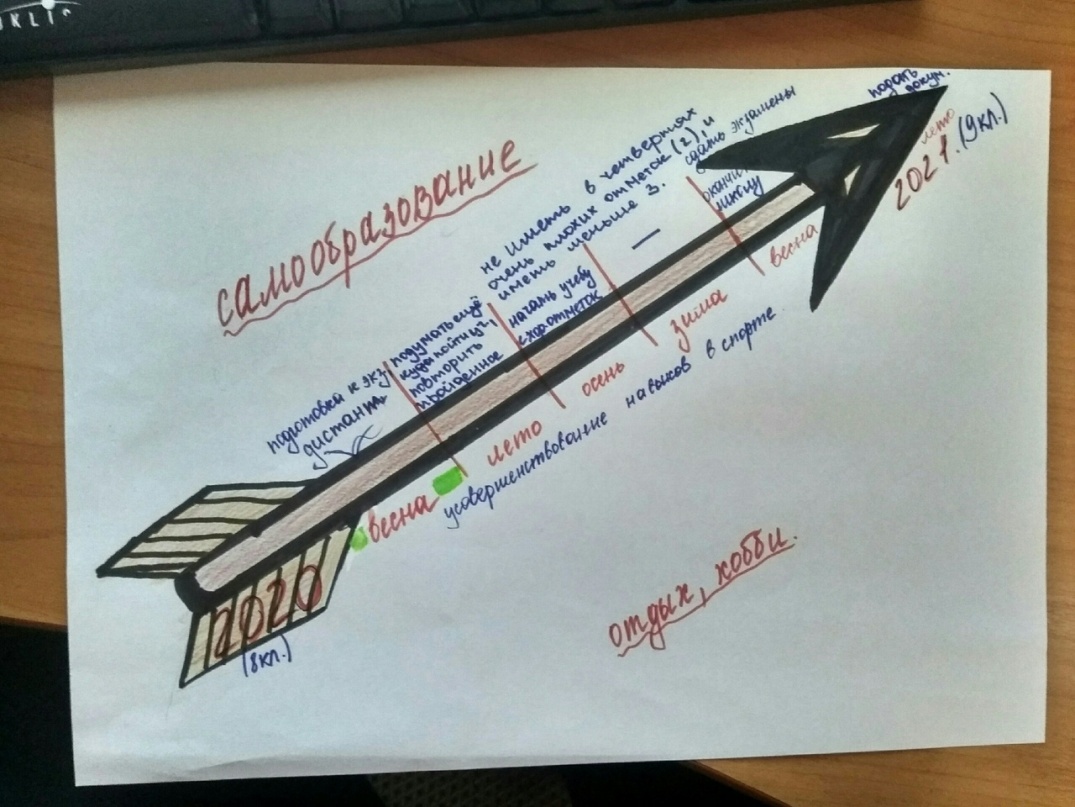 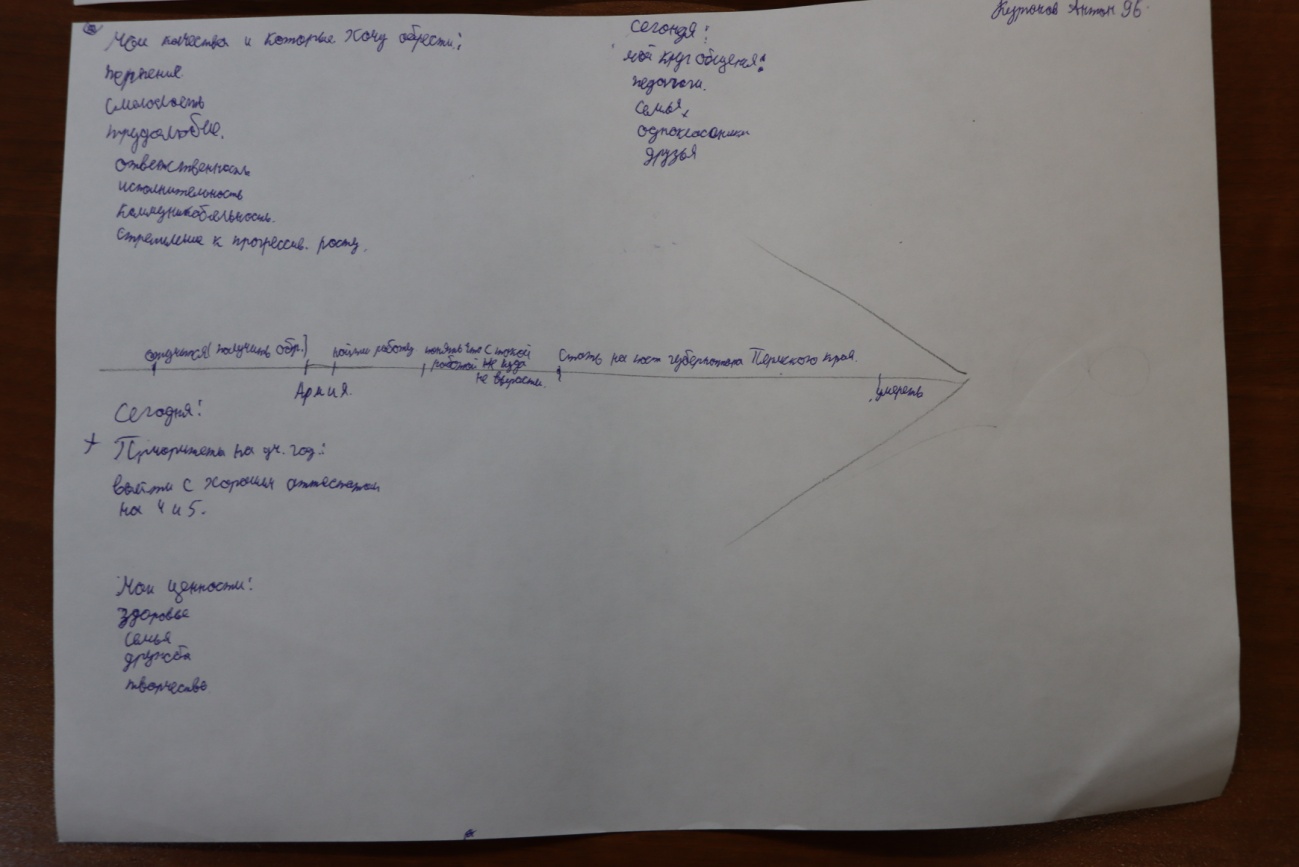 